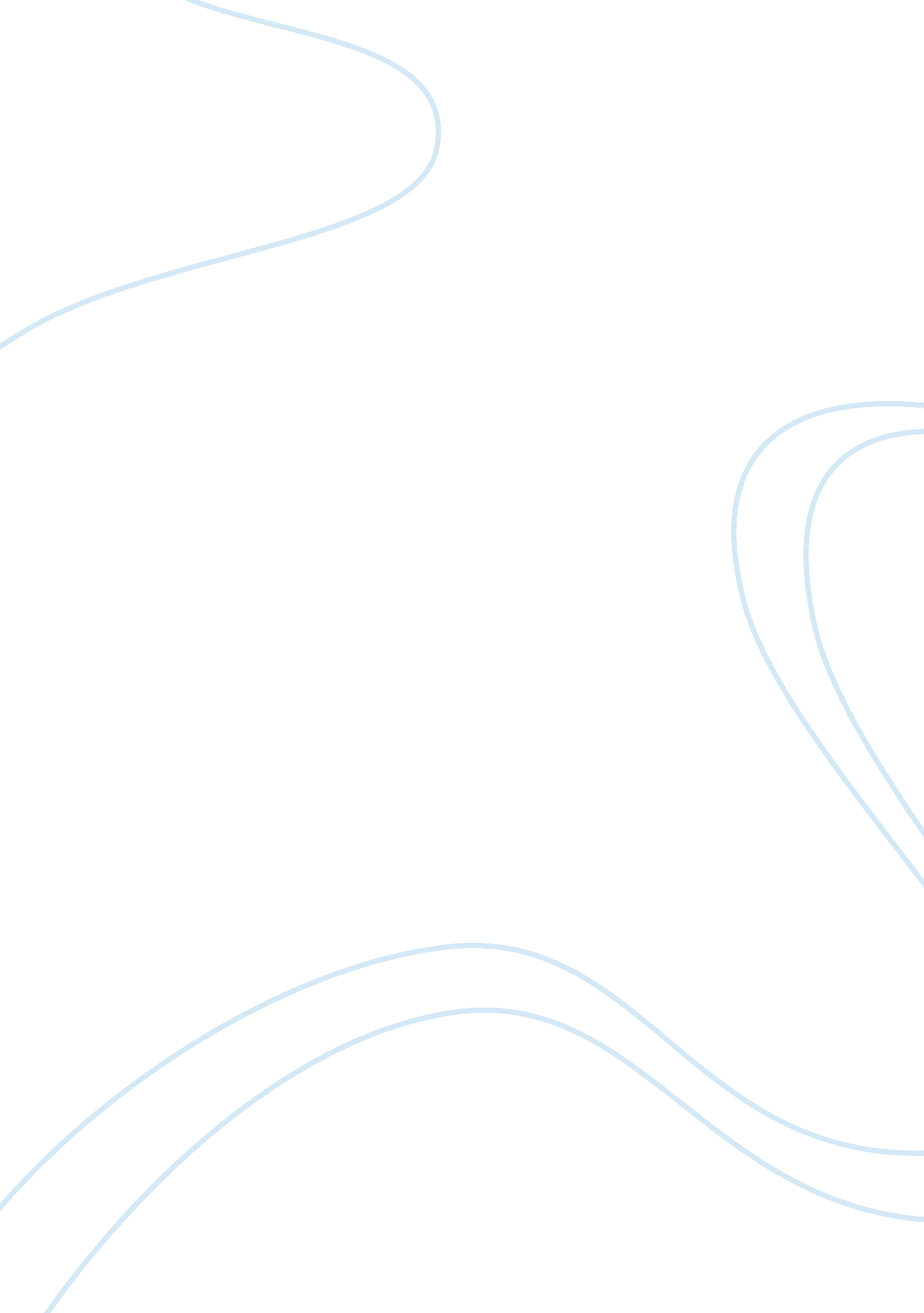 The british cultureArt & Culture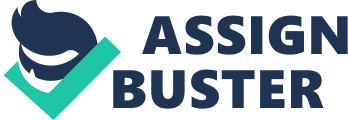 People can generally identify themselves as part of a largerculture, which means that they hold many of the same values and beliefs as those around them. But they might not be aware of being part of one or more subcultures. These exist within the larger culture but are marked by differences. A subculture is a group of people who are part of a larger culture, but who separate themselves by their own unique beliefs and behaviours. In the 1950s David Riesman, a United States sociologist, distinguished between the majority that passively accepted the styles, standards and meanings given to them and a minority. This subculture sought its own meanings of things, interpreting them in what Riesman calls " subversive values. " Culture sociologist Sarah Thornton believes that subcultures raise their status through their subculture so as to differentiate themselves from other groups. Ken Gelder states that subcultures are very social, sharing conventions, values and rituals with those in their subculture even if they do not share those values with the greater culture, in the following research; we will see all the different British subcultures which make the United Kingdom one of the richest cultures in the world.. The England culture: It sometimes becomes difficult to separate the culture of England from the influences of the culture of the United Kingdom. England Culture has come along way and has developed over several millennia, to recent movements such as Brit Art and now encompasses a variety of forms which include photography, painting, sculpture and performance art. Cuisines of England also influence the England culture to a great extent. The urbanized workers of England were in many cases cut off from regionalfoodtraditions as the country was the first industrialized country of the world. More recently, a new style of cooking called Modern British has emerged that combines traditional British ingredients with foreign culinary influences. English folklore that has evolved in England over a number of centuries is yet another aspect that influences the Culture of England. England thrives with folklore in all forms such as the traditional semi-mystical Arthurian legends and semi-historical Robin Hood tales, to contemporary urban myths and facets of crypto zoology. Culture of England is lame till we include the heritage of the country as it is massively affected and influenced by it. Also you can read aboutHistory of the Culinary Arts. In recent years, Stonehenge has become a focus for modern summer solstice celebrations. Though the Stonehenge pre-dates the existence of England as a nation, it is believed by many English people to hold an iconic place in the culture of England. English literature has been made rich by the famous works by the popular writer of the past like William Shakespeare, Charles Dickens, Thomas Hardy and many more. Just like literature, Englishmusichas been instrumental in influencing the England Culture to a large extent. Talking about food, there are few food-related taboos in England. Some of the English avoid some foods for so-called hygienic reasons, such as onions and leeks, which can cause bad breath. There are also some types of foods that are considered uncivilized. Traditionally, the people of England have never eaten horses, dogs and other carnivores or insects. Slowly, the eating of meat is looked on as uncivilized. As part of the shift away from meat toward fruit, vegetables, and fish, people have become more distanced from the production of the meat they eat and less willing to eat as wide a variety of meats. The Scottish culture: The Culture of Scotland will give you a glimpse of the rich historical past of the country. Scotland is a nation which is well positioned in the north-west part of Europe. Scotland also beautifully shares a border with England. It is bordered by the Irish Sea and the North Channel to the southwest, the North Sea lies to the east while the north and west part of Scotland is bordered by Atlantic Ocean. The Culture of Scotland is influenced by the residents of the Scottish Highlands who basically belong to the Celtic descent. To the Southern part of Scotland, the residents are Scots with little bit of Nordic and Anglo-Saxon influence. The people of Scotland have a love for learning. If we look at the history of Scotland it is found that their history is full of educated persons who acquired university educations. In the beginning of the 20th century, Andrew Carnegie who was the Scottish-born American industrialist madeeducationeasy. In the Culture at Scotland, we can find the celebrations of Hogmanay, which is basically the celebration of to mark the beginning of New Year. In the Culture of Scotland, there is the tradition of taking out Torchlight Parade in Edinburgh. People take part in the Torchlight Parade which is held on the 29th December on each and every year. The people taking part in this parade carry wax torches and walk on foot through the popular streets of the city. The Hogmanay street party organized on New Years Eve last for three nights. We can also find the celebrations of Christmas like that of any other European countries. People take part in Christmas celebrations with great pomp and glory. During this period people go to churches and arrange gala lunch and dinner parties for ones friends and relatives. There is also many Scottish celebrations, one of them is the Burning of the Clavie which celebrates the New Year, old style, which falls on 11 January (unless 11 January is a Sunday, in which case the celebration is held on 10 January). The Clavie is a half-cask, mounted securely on a pole, and filled with staves of wood and inflammable liquid. If we are interested in the Scottish food, the region has a very distinctive cuisine that is usually based on traditional foods. Food of Scotland mainly comprises of the Scottish foods. Food of Scotland is really mouth-watering which will positively satisfy your appetite. Some of the popular traditional Food of Scotland that you can try out while on a tour to Scotland is: -Scottish Beef: The beef cattle belonging to Aberdeen Angus breed reared in Scotland. Steaks made from these cattle beefs are really very tasty. Bannocks or Oatcakes: This dish is an oat flour biscuit that is baked on a griddle. Nowadays people usually prefer to sample bannocks with cheese. The culture of Wales: The nation of Wales is a major part of United Kingdom but the Culture of Wales is quite distinct from the rest of England. The nation of Wales is known to preserve its own distinguishing culture, language, art and music. The national emblem of Wales includes leek and daffodil. The Welsh Dragon is a significant part of the Culture of Wales. The country of Wales is extended 274 kilometers in the north to south and about 97 kilometers east to west. The eastern side of the country of Wales is bordered by England, the southern side is covered by the Mor Hafren or the Bristol Channel, the western side has St. George's Channel and the northern side has the Irish Sea. The total area of the coastline is over 1, 200 kilometers and includes several islands that lie off the Welsh mainland. The Welsh culture exhibits the true essence of the region and tourists are introduced to the colorful and vibrant cultural heritage of the nation. Gradually with the change in times a modern outlook developed among the Welsh and thus a different meaning was attached to the Culture of Wales. Cultural Tours of Wales provide you an idea of the religion, arts and crafts of the region as well as the language. Religion, music and sport are among the indispensable part of the Cultural Heritage of Wales. Basket making, candle making and knitting are among the popular arts and crafts of Wales. Wales is famous for music andpoetryand Culture of Wales has a great affinity to the most well-known musical image of Wales. Wales has a long tradition of folk song and has a long history of the instrumental tradition. The most widely practiced religion in Wales is Christianity and include to the diverse Culture of Wales. Culture of the performing arts in the Swansea provides you great source of entertainment. Festival of Music and the Arts plays an important part in promoting Wales Tourism. The Festival of Music and Art brings a great cultural gathering. Culture of Wales is presented mainly at the Swansea, Pembroke, Llandeilo, Narberth and Tenby. These places are perfect for the region's deep-rooted cultural aspect that includes arts and craft and musical performances. When it comes to entertainment, the country of Wales posses a rich culture and history and the people here enjoy lots of festivals. Festivals and Events in Wales are celebrated throughout the year; the festival of Eisteddfodau for example, known as cultural gathering, is one of the major Wales Festivals and Events. The biggest celebration is the Royal National Eisteddfodd of Wales, which is generally held in the early period of the month of August. There is another version of this festival of International Eisteddfod festival that is held every year in the month of July. The festival of Eisteddfod is a cultural competition that has its root in the ancient times. This festival celebrates the victory of the British from the Norman invasion. Among the other Festivals and Events in Wales, one is the Royal Welsh Agricultural Show. This festival is held in July and in these festivals there is a wonderful exhibition of several spectacular agricultural products that have their own beauty and are unique. You can also enjoy a host of oddball events throughout the year. The city of Brecon is known for its jazz festival and the fine food festival of Abergavenny is also very popular. The Irish culture: Ireland is rich in history and has also been the home to many talented writers including the likes of Oscar Wilde. Ireland has made a large contribution in literature and the very traditional folk music combined with the beautiful steps of the Irish dance all reflect the rich culture of Ireland. The people of Ireland are known to be very hospitable and friendly in nature. Having afamilylife is considered of great importance in Ireland. The traditional ways of the Irish culture can be seen in the rural areas of Ireland. Here, a lot of traditional customs are followed which is quite a contrast to themodern lifethat is led in the urbane areas of Ireland. Ireland also has a large number of people who own their own palatial residencies. The modern Irish culture follows a more open method ofcommunicationbetween the Irish people. The Irish believe in displaying their affection rather than curbing the same. English still remains to be the most spoken language today. The native dialect can be found in some of the rural areas of Ireland. The Irish language was introduced by the Celts and many senior citizens can be found speaking in the traditional Irish language. The homes in Ireland still follow the same rule and are built in a similar fashion, as was the pattern of the olden days. Bright and cheerful colors can be seen splashed on the walls of most homes with colorful doors. Homes of Ireland are generally terrace houses with the central heating system having replaced the traditional fireplace. Although there is no official religion for Ireland, special consideration has been given to the Catholic Church. One can see the Roman Catholics, Methodists, Jewish, Presbyterianism and even a small percentage of other religions such as Islam existing in Ireland. Talking about food, Stories related to the old Irish culture have the mention of honey being widely used especially to make mead. Meat was widely eaten along with poultry products. The potato formed a major part of the food in Ireland amongst the labor class. Today, the food habits have influences from all over the world. Although meat has always been the main item in Irish food, fast foodhas also taken over. New Irish dishes are being churned out to maintain some healthy eating habits amongst the Irish people; these focus mainly on fresh vegetables. The British norms & values Norms are defined as specific but tacit standards of what is socially and individually acceptable; values as explicit but general statements of principle, of which the content is continually changing through changing norms, changing circumstances, changing policies and the accompanying ethical debate. The relation of norms, values and policies is shown by an historical example. The inherent conflict within both norms and values is discussed and the role of the policymaker is defined, both as an artist in conceiving and devising one among many possible but always partial realizations of contemporary norms and values, and as a partially conscious agent in reshaping the norms and values of his time. The psychological implications of this are briefly indicated. Britishness is the state or quality of being British, and is used to refer to what binds and distinguishes the British people and forms the basis of their unity and identity, or else to explain expressions of British culture, such as habits, behaviours or symbols that have a common, familiar or iconic quality readily identifiable with the United Kingdom. Dialogue about the legitimacy and authenticity of Britishness is intrinsically tied with power relations and politics; in terms of nationhood and belonging, expressing or recognising ones Britishness provokes range of responses and attitudes, such as advocacy, indifference or rejection. In the 16th and 17th centuries most people in this island lived in small village communities. They knew all their neighbours. They dressed alike, and almost all of them were white. The vast majority belonged to the same religion, and spoke much the same language. And, at regular intervals, these very similar people, possessed of very similar values, would cheerfully go and watch some of their number being burnt alive at the stake, or slaughtered with swords, because they were deemed to possess the wrong brand of Christianity. As this suggests, promoting common " British values", even assuming that we knew what these were, is never going to be enough to prevent some stray, impassioned individuals in our midst from wanting on occasions to kill their neighbours on God's behalf. Acts ofviolenceagainst one's own countrymen that are legitimated by religion are emphatically not new. Nor have such acts ever been unique to Islam. Historically - in this country, as in most other countries - religion has often proved a more consistently lethal and divisive force than any secular ideology. It has also often been a more divisive force than race. Yet, in recent decades, pundits and politicians have devoted far more time to worrying about racial divisions in British society, than they have to thinking imaginatively about the consequences of our new religious pluralism. This, despite the fact that, since 1945, Britain, like other European states, has entered uncharted territory as far as religion is concerned. Before the Second World War, most Britons were at least nominally Protestant. Now, all the world's religions are represented here. It is a great experiment. But it comes accompanied with new risks, tensions and uncertainties. Gordon Brown, the Prime Minister of the United Kingdom, made a speech in 2006 to promote Britishness. Brown's speech to the Fabian Society's Britishness ( British intellectual socialist movement ), Conference proposed that British values demand a new constitutional settlement and symbols to represent a modernpatriotism, including a new youthcommunity servicescheme and a 'British Day' to celebrate. In 2007, the majority of people in many non-white ethnic groups living in Great Britain described their national identity as British, English, Scottish or Welsh. This included almost nine in ten (87%) of people with mixed heritage, 85% of Black Caribbeans, and 80% of Pakistanis and Bangladeshis. Non-whites were more likely to describe themselves as British than whites. One-third of people from the White British group described themselves as British; some respondents opted to call themselves English, Welsh or Scottish. 19] A study conducted for the Commission for RacialEquality(CRE) in 2005 found that, in England, the majority of ethnic minority participants identified primarily as British, whereas white English participants identified as English first and British second. In Wales and Scotland, the majority of both white and ethnic minority participants identified as Welsh or Scottish first and British second, although they saw no incompatibility between the two identities. 20] Other research conducted for the CRE found that white participants felt that there was a threat to Britishness from large-scaleimmigration, the 'unfair' claims that they perceived ethnic minorities made on the welfare state, a rise in moral pluralism and perceived political correctness. Much of this frustration was found to be targeted at Muslims rather than minorities in general. Muslim participants in the study reported feeling victimised and stated that they felt that they were being asked to choose between Muslim and British identities, whereas they saw it possible to be both at the same time. 